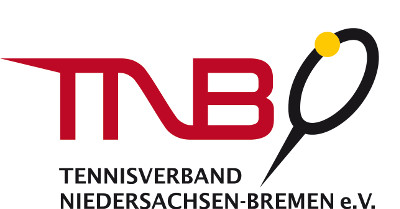 Sehr geehrte Damen und Herren,Sehr geehrte Damen und Herren,
mit dieser E-Mail erhalten Sie den ersten Newsletter des Jahres 2018 des Tennisverbandes Niedersachsen-Bremen. Alle 14 Tage informieren wir Sie über das Wichtigste aus allen Ressorts des TNB sowie über attraktive Angebote unserer Partner. Ich wünsche Ihnen viel Spaß bei der Lektüre. Weitere Informationen zum TNB finden Sie auf der Homepage des TNB www.tnb-tennis.de.
Sybille Schmidt
Medien- und Öffentlichkeitsarbeit
 
PS: Leiten Sie den Newsletter gerne an Freunde, Spieler, Eltern weiter. Weisen Sie auch Ihre Mitglieder auf den Newsletter und die Möglichkeit hin, ihn direkt zu abonnieren, um immer auf dem Laufenden über die Neuigkeiten im TNB zu bleiben. InhaltsverzeichnisAus dem TNBAus dem SportVon unseren PartnernAus den RegionenAus dem TNB
Aktuelle Informationen zum Tennisverband Niedersachsen-Bremen
Mit dem 01.01.2018 wurde nach erfolgreicher Fusion aus dem Niedersächsischen Tennisverband und dem TV Nordwest der Tennisverband Niedersachsen-Bremen.
Dazu einige Informationen: 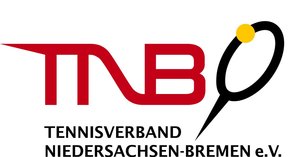 Die Internetseite des Verbandes erreichen Sie nun unter www.tnb-tennis.de – die Menüstruktur bleibt aber komplett erhalten.Die E-Mail-Adressen der hauptamtlichen Mitarbeiter und eines Großteil des Präsidiums enden künftig ebenso auf @tnb-tennis.de. Die Verantwortlichkeiten ändern sich nicht.Sollten Sie das neue Logo benötigen, so finden Sie es hier.Die Geschäftsstelle sitzt weiterhin in Bad Salzdetfurth, der sportliche Betrieb wird vom Sportbüro Hannover geleitet.Erste TNB-Marketingartikel im neuen TNB-Online Shop
Im Zuge der Fusion wurde auch der Online Shop umgetauft in TNB Online Shop. Neben der Wettspielordnung, dem Handbuch Spielbetrieb, neuen Spielberichtsblöcken und einigen weiteren Produkten, gibt es nun auch bereits die ersten Marketingartikel, wie Handtücher; Schreibmappen und natürlich den neuen Ball NTV TOUR.
Zum TNB Online Shop geht es hier.


Wettspielordnung und Handbuch Spielbetrieb 2018 im Online-Shop des TNB 
Auch im Jahr 2018 erscheinen wieder eine aktualisierte Version der Wettspielordnung und ein Handbuch Spielbetrieb. Um die Vereine und Spieler im TNB frühzeitig mit den für die Sommersaison geltenden Regeln vertraut zu machen, wird die Wettspielordnung 2018 bereits Ende Januar versendet.
Beides kann im Online-Shop des TNB bestellt werden. 
Um die Auflage für den Druck besser kalkulieren zu können, werden die Vereine, Gliederungen und alle Interessierten gebeten, wie in den vergangenen Jahren verbindlich die gewünschte Anzahl zu bestellen….mehr
 
Bestandserhebung 2017
Zwischen dem 20.12.2017 bis 31.01.2018 müssen alle Sportvereine in Niedersachsen die aktuellen Mitgliederzahlen an den LandesSportBund (LSB) Niedersachsen gemeldet haben. Wir bitten die niedersächsischen Vereine, Sparten und Abteilungen um vollständige Angaben und weisen auf die Satzung und Richtlinie des LandesSportBundes Niedersachsen hin, dass alle Mitglieder eines Vereins zu melden sind. Eine Unterscheidung zwischen „aktiv“ und „passiv“ gibt es bei der Bestandserhebung laut Vorgabe des LSB Niedersachsen nicht.
Achtung: Die Bestandserhebung 2018 wird erstmalig um eine Seite ergänzt: hier sollen für ganz Niedersachsen alle vereinseigenen (Sport-)Anlagen und Gebäude sowie (Sport-) Anlagen/Gebäude, an denen die Sportvereine langfristig vertraglich eingeräumte Nutzungsrechte besitzen, erfasst werden. Weitere Informationen und alle Merkblätter gibt es hier
Die Bestandserhebung wird online durchgeführt. Alle Informationen dazu finden Sie auf der Homepage des LSB www.lsb-niedersachsen.de unter dem Menüpunkt Mitglieder und Intranet.

Sportförderrichtlinien des LSB 2018 sind online
Die Sportförderrichtlinien des LandesSportBundes Niedersachsen für Sportvereine, Sportbünde und Landesfachverbände sind online auf der LSB-Homepage in der Rubrik Mitglieder/Downloads – hier.
 

NEU: Der TNB Vereins-Quick-Check
Der gemeinsam mit dem weltweit führenden Beratungsunternehmen im Sport, Nielsen Sports, entwickelte Quick-Check bietet Vereinen erstmals die Chance, den eigenen Verein anhand individuell berechneter Kennzahlen mit anderen Vereinen zu vergleichen und damit die aktuelle Situation des Vereins kurz analysieren zu können.
Beim Quick-Check werden automatisch Ihre Vereinsdaten aus dem Spielsystem nuliga, wie beispielsweise die Mitgliederentwicklung, die Altersstruktur der Mitglieder und Ihre Vorstandsstruktur mit den Daten von Vereinen in Ihrer Umgebung und mit ähnlichen Vereinen in ganz Niedersachsen verglichen.
Ihren individuellen Quick-Check können Sie mit Angabe Ihres Vereins und eines Ansprechpartners kostenlos ab Januar anfordern unter vereinsservice@tnb-tennis.de.
Weitere Informationen gibt es in der TNB-Geschäftsstelle bei Fabian Flügel, E-Mail: fabian.fluegel@tnb-tennis.de, Tel.: 05063 9087-28, und Elke Stotz, E-Mail elke.stotz@tnb-tennis.de, Tel.: 05063 9087-18.

Noch Plätze frei im Seminar für Neuehrenamtler am 27. Januar
Dieses Tagesseminar richtet sich speziell an neu gewählte Vorstände in den Tennisvereinen, egal ob Vorsitzender, Jugendwart, Sportwart oder eine andere Position.
Neben nützlichen Informationen und Unterstützungsleistungen für die Vorstandsarbeit, sollen in einem Workshop auch individuelle Vereinsprobleme thematisiert und mögliche Lösungsansätze erarbeitet werden…mehr
Weitere Informationen: Fabian Flügel Tel. 05063-9087-28 fabian.fluegel@tnb-tennis.de
Anmeldung über den TNB-Seminarkalender hier.
 

„Deutschland spielt Tennis! 2018“
2018 geht die Initiative "Deutschland spielt Tennis!" bereits in die zwölfte Runde und wie im letzten Jahr wird es wieder einen mehrwöchigen Aktionszeitraum vom 21. April bis zum 13. Mai 2018 geben. Die deutschlandweite Saisoneröffnung bietet eine gute Möglichkeit, den eigenen Verein bestmöglich zu präsentieren und bestehende, aber auch potenzielle neue Mitglieder auf Vereinsangebote aufmerksam zu machen. Der Deutsche Tennis Bund und seine Landesverbände unterstützen die Vereine kostenfrei bei der Konzeption, Organisation und Durchführung des Aktionstages und stehen als Ansprechpartner zur Verfügung.
Mit der Teilnahme an "Deutschland spielt Tennis! 2018" erhalten Vereine ein umfangreiches Materialpaket mit Plakaten und aktuellen Informationen zu mitgliedergewinnenden Aktivitäten.
Zur Online-Anmeldung geht es hier.   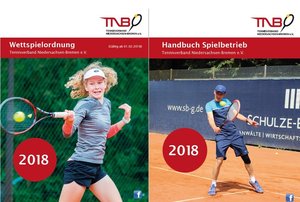 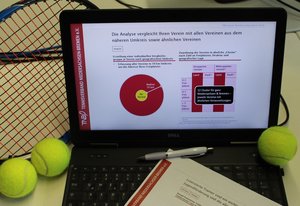 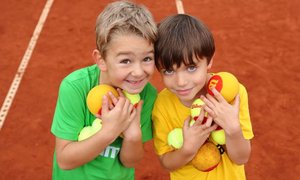 Aus dem Sport
Drei Sportpraktische Arbeitstagungen im Januar 2018
Im Jahr 2018 wird der TNB seine Sportpraktische Arbeitstagung dezentral in Zusammenarbeit mit den Regionen durchführen.
Die Termine und Orte:
13.01. 10:00 Uhr im Gesellschaftshaus Müggenkrug in Oldenburg (für die Regionen: Jade-Weser-Hunte, Dollar-Ems-Vechte, Oldenburger Münsterland und Osnabrück)
14.01. 10:00 Uhr im Niedersachsenhof Verden (für die Regionen: Bremen, Süderelbe, Südheide, Lüneburger Heide)
20.01. 10:00 Uhr im Woltorfer Landkrug in Woltorf (für die Regionen: Hannover, Hildesheim-Peine, Gifhorn-Helmstedt-Wolfsburg, Braunschweig-Nordharz, Südniedersachsen).
Neben allgemeinen Themen des Punktspielbetriebs und Neuerungen in der Wettspielordnung sowie in nuLiga werden auf jeder Veranstaltung regionsspezifische Themen diskutiert werden, um mit allen Beteiligten vor Ort die Zukunft des Wettkampfbetriebes im TNB gestalten zu können.
 
1. Lizenzierungsphase für den Sommer 2018
Die erste Lizenzierungsphase, in der Neulizenzen beantragt und Wechselanträge ohne Zustimmung des abgebenden Vereins genehmigt werden können, läuft und endet am 31.01.2018.
Die Erteilung/der Wechsel der bis zum 31.01. in nuLiga beantragten Lizenzen erfolgt Anfang Februar.
 
Termine Meisterschaften im Winter 2018
12. – 14.01.2018 Jugendmeisterschaften in den Regionen
18. – 21.01.2018 TNB-Meisterschaften der Altersklassen im Sportpark Isernhagen
01. – 04.02.2018 TNB-Meisterschaften der Jugend im Sportpark Isernhagen
09. – 11.02.2018 Norddeutsche Meisterschaften der Jugend im Sportpark Isernhagen
16. – 18.02. 2018 TNB-Meisterschaften der Jüngsten im Sportpark Isernhagen
21. – 25.02.2018 Offene Norddeutsche Meisterschaften der Altersklassen in Celle
03. – 10.03.2018 TE-Turnier „Cup der Nordverbände“ im Sportpark Isernhagen
Die Ausschreibungen finden Sie hier.
  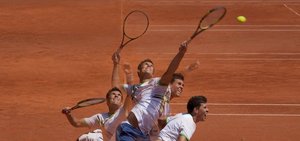 Von unseren Partnern
Die neue Wilson Teamwear: 10% Zusatzrabatt auf die angegebenen Mannschaftspreise für die NTV/TNB TOUR-Partnervereine
Speziell für die NTV/TNB TOUR-Partnervereine: Die neue Teamwear von Wilson. Als einer der führenden Sportartikelhersteller weltweit, fördert Wilson in Zusammenarbeit mit Tennis-Point die Teams der NTV/TNB TOUR-Partnervereine, damit jeder Verein und jede einzelne Mannschaft auf dem Tennisplatz bestens performen kann.
Das Angebot
Den Mannschaften der NTV/TNB TOUR-Partnervereine wird zusätzlich zu den bestehenden Teamrabatten (siehe Bestellformular) exklusiv noch weitere 10%-Extra-Rabatt an.
Den Katalog mit allen Preisen und dem Bestellformular finden sie hier. 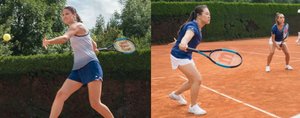 Der nächste Newsletter erscheint am 19.01.2018 Sehr geehrte Damen und Herren,Sehr geehrte Damen und Herren,
mit dieser E-Mail erhalten Sie den ersten Newsletter des Jahres 2018 des Tennisverbandes Niedersachsen-Bremen. Alle 14 Tage informieren wir Sie über das Wichtigste aus allen Ressorts des TNB sowie über attraktive Angebote unserer Partner. Ich wünsche Ihnen viel Spaß bei der Lektüre. Weitere Informationen zum TNB finden Sie auf der Homepage des TNB www.tnb-tennis.de.
Sybille Schmidt
Medien- und Öffentlichkeitsarbeit
 
PS: Leiten Sie den Newsletter gerne an Freunde, Spieler, Eltern weiter. Weisen Sie auch Ihre Mitglieder auf den Newsletter und die Möglichkeit hin, ihn direkt zu abonnieren, um immer auf dem Laufenden über die Neuigkeiten im TNB zu bleiben. InhaltsverzeichnisAus dem TNBAus dem SportVon unseren PartnernAus den RegionenAus dem TNB
Aktuelle Informationen zum Tennisverband Niedersachsen-Bremen
Mit dem 01.01.2018 wurde nach erfolgreicher Fusion aus dem Niedersächsischen Tennisverband und dem TV Nordwest der Tennisverband Niedersachsen-Bremen.
Dazu einige Informationen: Die Internetseite des Verbandes erreichen Sie nun unter www.tnb-tennis.de – die Menüstruktur bleibt aber komplett erhalten.Die E-Mail-Adressen der hauptamtlichen Mitarbeiter und eines Großteil des Präsidiums enden künftig ebenso auf @tnb-tennis.de. Die Verantwortlichkeiten ändern sich nicht.Sollten Sie das neue Logo benötigen, so finden Sie es hier.Die Geschäftsstelle sitzt weiterhin in Bad Salzdetfurth, der sportliche Betrieb wird vom Sportbüro Hannover geleitet.Erste TNB-Marketingartikel im neuen TNB-Online Shop
Im Zuge der Fusion wurde auch der Online Shop umgetauft in TNB Online Shop. Neben der Wettspielordnung, dem Handbuch Spielbetrieb, neuen Spielberichtsblöcken und einigen weiteren Produkten, gibt es nun auch bereits die ersten Marketingartikel, wie Handtücher; Schreibmappen und natürlich den neuen Ball NTV TOUR.
Zum TNB Online Shop geht es hier.


Wettspielordnung und Handbuch Spielbetrieb 2018 im Online-Shop des TNB 
Auch im Jahr 2018 erscheinen wieder eine aktualisierte Version der Wettspielordnung und ein Handbuch Spielbetrieb. Um die Vereine und Spieler im TNB frühzeitig mit den für die Sommersaison geltenden Regeln vertraut zu machen, wird die Wettspielordnung 2018 bereits Ende Januar versendet.
Beides kann im Online-Shop des TNB bestellt werden. 
Um die Auflage für den Druck besser kalkulieren zu können, werden die Vereine, Gliederungen und alle Interessierten gebeten, wie in den vergangenen Jahren verbindlich die gewünschte Anzahl zu bestellen….mehr
 
Bestandserhebung 2017
Zwischen dem 20.12.2017 bis 31.01.2018 müssen alle Sportvereine in Niedersachsen die aktuellen Mitgliederzahlen an den LandesSportBund (LSB) Niedersachsen gemeldet haben. Wir bitten die niedersächsischen Vereine, Sparten und Abteilungen um vollständige Angaben und weisen auf die Satzung und Richtlinie des LandesSportBundes Niedersachsen hin, dass alle Mitglieder eines Vereins zu melden sind. Eine Unterscheidung zwischen „aktiv“ und „passiv“ gibt es bei der Bestandserhebung laut Vorgabe des LSB Niedersachsen nicht.
Achtung: Die Bestandserhebung 2018 wird erstmalig um eine Seite ergänzt: hier sollen für ganz Niedersachsen alle vereinseigenen (Sport-)Anlagen und Gebäude sowie (Sport-) Anlagen/Gebäude, an denen die Sportvereine langfristig vertraglich eingeräumte Nutzungsrechte besitzen, erfasst werden. Weitere Informationen und alle Merkblätter gibt es hier
Die Bestandserhebung wird online durchgeführt. Alle Informationen dazu finden Sie auf der Homepage des LSB www.lsb-niedersachsen.de unter dem Menüpunkt Mitglieder und Intranet.

Sportförderrichtlinien des LSB 2018 sind online
Die Sportförderrichtlinien des LandesSportBundes Niedersachsen für Sportvereine, Sportbünde und Landesfachverbände sind online auf der LSB-Homepage in der Rubrik Mitglieder/Downloads – hier.
 

NEU: Der TNB Vereins-Quick-Check
Der gemeinsam mit dem weltweit führenden Beratungsunternehmen im Sport, Nielsen Sports, entwickelte Quick-Check bietet Vereinen erstmals die Chance, den eigenen Verein anhand individuell berechneter Kennzahlen mit anderen Vereinen zu vergleichen und damit die aktuelle Situation des Vereins kurz analysieren zu können.
Beim Quick-Check werden automatisch Ihre Vereinsdaten aus dem Spielsystem nuliga, wie beispielsweise die Mitgliederentwicklung, die Altersstruktur der Mitglieder und Ihre Vorstandsstruktur mit den Daten von Vereinen in Ihrer Umgebung und mit ähnlichen Vereinen in ganz Niedersachsen verglichen.
Ihren individuellen Quick-Check können Sie mit Angabe Ihres Vereins und eines Ansprechpartners kostenlos ab Januar anfordern unter vereinsservice@tnb-tennis.de.
Weitere Informationen gibt es in der TNB-Geschäftsstelle bei Fabian Flügel, E-Mail: fabian.fluegel@tnb-tennis.de, Tel.: 05063 9087-28, und Elke Stotz, E-Mail elke.stotz@tnb-tennis.de, Tel.: 05063 9087-18.

Noch Plätze frei im Seminar für Neuehrenamtler am 27. Januar
Dieses Tagesseminar richtet sich speziell an neu gewählte Vorstände in den Tennisvereinen, egal ob Vorsitzender, Jugendwart, Sportwart oder eine andere Position.
Neben nützlichen Informationen und Unterstützungsleistungen für die Vorstandsarbeit, sollen in einem Workshop auch individuelle Vereinsprobleme thematisiert und mögliche Lösungsansätze erarbeitet werden…mehr
Weitere Informationen: Fabian Flügel Tel. 05063-9087-28 fabian.fluegel@tnb-tennis.de
Anmeldung über den TNB-Seminarkalender hier.
 

„Deutschland spielt Tennis! 2018“
2018 geht die Initiative "Deutschland spielt Tennis!" bereits in die zwölfte Runde und wie im letzten Jahr wird es wieder einen mehrwöchigen Aktionszeitraum vom 21. April bis zum 13. Mai 2018 geben. Die deutschlandweite Saisoneröffnung bietet eine gute Möglichkeit, den eigenen Verein bestmöglich zu präsentieren und bestehende, aber auch potenzielle neue Mitglieder auf Vereinsangebote aufmerksam zu machen. Der Deutsche Tennis Bund und seine Landesverbände unterstützen die Vereine kostenfrei bei der Konzeption, Organisation und Durchführung des Aktionstages und stehen als Ansprechpartner zur Verfügung.
Mit der Teilnahme an "Deutschland spielt Tennis! 2018" erhalten Vereine ein umfangreiches Materialpaket mit Plakaten und aktuellen Informationen zu mitgliedergewinnenden Aktivitäten.
Zur Online-Anmeldung geht es hier.   Aus dem Sport
Drei Sportpraktische Arbeitstagungen im Januar 2018
Im Jahr 2018 wird der TNB seine Sportpraktische Arbeitstagung dezentral in Zusammenarbeit mit den Regionen durchführen.
Die Termine und Orte:
13.01. 10:00 Uhr im Gesellschaftshaus Müggenkrug in Oldenburg (für die Regionen: Jade-Weser-Hunte, Dollar-Ems-Vechte, Oldenburger Münsterland und Osnabrück)
14.01. 10:00 Uhr im Niedersachsenhof Verden (für die Regionen: Bremen, Süderelbe, Südheide, Lüneburger Heide)
20.01. 10:00 Uhr im Woltorfer Landkrug in Woltorf (für die Regionen: Hannover, Hildesheim-Peine, Gifhorn-Helmstedt-Wolfsburg, Braunschweig-Nordharz, Südniedersachsen).
Neben allgemeinen Themen des Punktspielbetriebs und Neuerungen in der Wettspielordnung sowie in nuLiga werden auf jeder Veranstaltung regionsspezifische Themen diskutiert werden, um mit allen Beteiligten vor Ort die Zukunft des Wettkampfbetriebes im TNB gestalten zu können.
 
1. Lizenzierungsphase für den Sommer 2018
Die erste Lizenzierungsphase, in der Neulizenzen beantragt und Wechselanträge ohne Zustimmung des abgebenden Vereins genehmigt werden können, läuft und endet am 31.01.2018.
Die Erteilung/der Wechsel der bis zum 31.01. in nuLiga beantragten Lizenzen erfolgt Anfang Februar.
 
Termine Meisterschaften im Winter 2018
12. – 14.01.2018 Jugendmeisterschaften in den Regionen
18. – 21.01.2018 TNB-Meisterschaften der Altersklassen im Sportpark Isernhagen
01. – 04.02.2018 TNB-Meisterschaften der Jugend im Sportpark Isernhagen
09. – 11.02.2018 Norddeutsche Meisterschaften der Jugend im Sportpark Isernhagen
16. – 18.02. 2018 TNB-Meisterschaften der Jüngsten im Sportpark Isernhagen
21. – 25.02.2018 Offene Norddeutsche Meisterschaften der Altersklassen in Celle
03. – 10.03.2018 TE-Turnier „Cup der Nordverbände“ im Sportpark Isernhagen
Die Ausschreibungen finden Sie hier.
  Von unseren Partnern
Die neue Wilson Teamwear: 10% Zusatzrabatt auf die angegebenen Mannschaftspreise für die NTV/TNB TOUR-Partnervereine
Speziell für die NTV/TNB TOUR-Partnervereine: Die neue Teamwear von Wilson. Als einer der führenden Sportartikelhersteller weltweit, fördert Wilson in Zusammenarbeit mit Tennis-Point die Teams der NTV/TNB TOUR-Partnervereine, damit jeder Verein und jede einzelne Mannschaft auf dem Tennisplatz bestens performen kann.
Das Angebot
Den Mannschaften der NTV/TNB TOUR-Partnervereine wird zusätzlich zu den bestehenden Teamrabatten (siehe Bestellformular) exklusiv noch weitere 10%-Extra-Rabatt an.
Den Katalog mit allen Preisen und dem Bestellformular finden sie hier. Der nächste Newsletter erscheint am 19.01.2018 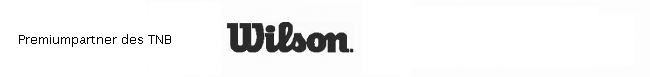 Tennisverband Niedersachsen-Bremen e.V.
Am Triftweg 3 · 31162 Bad Salzdetfurth, Tel.: 05063-9087-17 · Fax: 05063-9087-10
www.tnb-tennis.de · info@tnb-tennis.de · Redaktion: Sybille SchmidtDer TNB-Newsletter ist der offizielle Online-Informationsservice des Tennisverbandes Niedersachsen-Bremen e.V. 
Der Bezug ist nur elektronisch möglich und kostenlos. Auszüge und Weitergabe sind mit Quellenangabe erwünscht.Tennisverband Niedersachsen-Bremen e.V.
Am Triftweg 3 · 31162 Bad Salzdetfurth, Tel.: 05063-9087-17 · Fax: 05063-9087-10
www.tnb-tennis.de · info@tnb-tennis.de · Redaktion: Sybille SchmidtDer TNB-Newsletter ist der offizielle Online-Informationsservice des Tennisverbandes Niedersachsen-Bremen e.V. 
Der Bezug ist nur elektronisch möglich und kostenlos. Auszüge und Weitergabe sind mit Quellenangabe erwünscht.